Source : http://www.portofrotterdam.com/en/Port/port-in-general/Pages/hinterland-connections.aspxDocument original en anglais.Un vaste hinterlandRotterdam, la porte d’entrée idéale du marché européen
 Rotterdam dessert un hinterland de plus de 150 millions de consommateurs vivant dans un rayon de 500 km autour de Rotterdam, et plus de 500 millions de consommateurs à travers l’Europe. C’est un marché très important, représentant un pouvoir d’achat combiné de plus de 600 milliards de $. Ce vaste marché européen est accessible depuis Rotterdam par de nombreuses infrastructures : routes, rail, navigation fluviale intérieure, cabotage et pipeline. Un produit débarqué à Rotterdam dans la matinée peut-être acheminé rapidement vers l’Allemagne, la Belgique, la France, la Grande Bretagne et arrivé dans l’après-midi même. Les principaux centres industriels et économiques européens sont à moins de 24 heures de Rotterdam. Un des nombreux avantages de Rotterdam réside dans sa localisation sur l’estuaire du Rhin et de la Meuse.  Ainsi, par les canaux et les fleuves, les marchandises peuvent gagner le cœur de l’Europe rapidement. Le port de Rotterdam, grâce au cabotage, est connecté, quotidiennement, à plus de 200 ports européens. Le pipeline est un mode de transport idéal pour des produits chimiques, le pétrole brut et des produits pétroliers raffinés.Malgré tout cela, le transport par camions reste indispensable, particulièrement pour les courtes distances.Source de la carte : http://library.kiwix.org:4212/A/Europe%20rh%C3%A9nane.html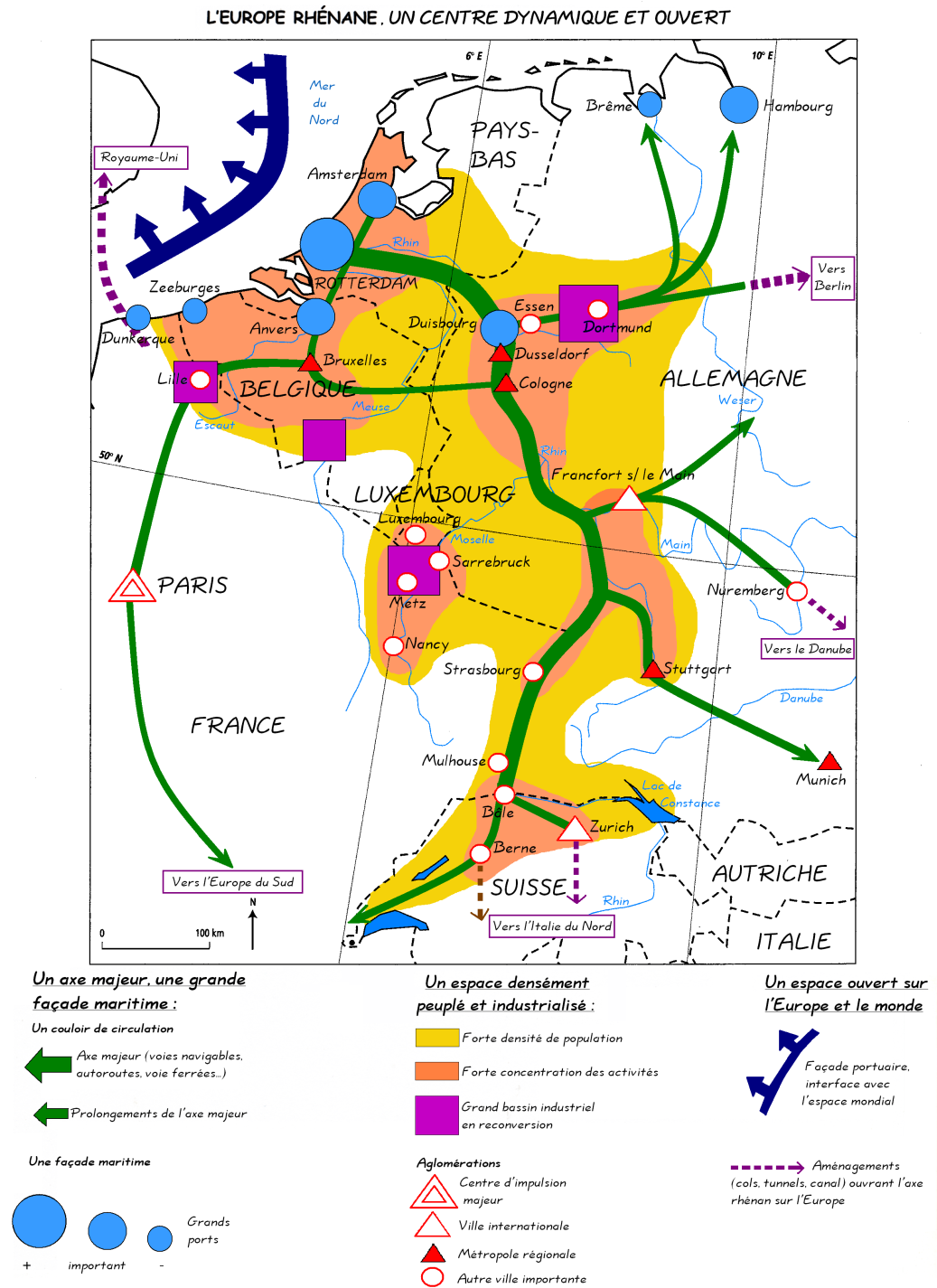 